高雄市旅遊、旅宿業「配合防疫~守護健康」聯合誓師活動導遊、領隊報名表一、活動日期：107年3月10日(星期六) 12：00〜16：00二、活動地點：高雄夢時代夢想廣場(高雄市前鎮區中華五路789號) 三、活動流程：五、報名方式： https://goo.gl/forms/UrpsqUS6pRXTTmL53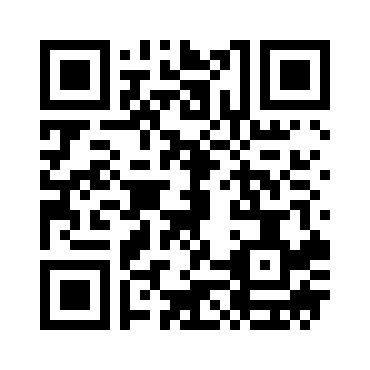 時間內容內容10：00 ~ 12 : 00攤位進場攤位進場12：00 ~ 13 : 00歡樂帶動跳快樂遊高雄攤位展覽活動&小丑串場氣球大放送~13：00 ~ 13 : 30長官、貴賓致詞快樂遊高雄攤位展覽活動&小丑串場氣球大放送~13：30 ~ 14 : 00防疫宣言、誓師暨媒體聯訪快樂遊高雄攤位展覽活動&小丑串場氣球大放送~14：00 ~ 14 : 30整點~登革熱防疫摸彩 (I)快樂遊高雄攤位展覽活動&小丑串場氣球大放送~14：30 ~ 15 : 00快樂遊高雄~領隊、導遊防疫最安心宣導 (I)快樂遊高雄攤位展覽活動&小丑串場氣球大放送~15：00 ~ 15 : 30整點~登革熱防疫摸彩 (II)快樂遊高雄攤位展覽活動&小丑串場氣球大放送~15：30 ~ 16 : 00快樂遊高雄~領隊、導遊防疫最安心宣導(II)快樂遊高雄攤位展覽活動&小丑串場氣球大放送~16：00~活動結束活動結束